Кукольная театрализация как средство реализации регионального компонента.       Театральная деятельность позволяет решать многие образовательно-воспитательные задачи, использования перчаточного театра позволяет сделать жизнь наших воспитанников наполненной яркими впечатлениями, интересной, содержательной, а также расширяет представления о народах Красноярского края.     Перчаточный театр способствует развитию эмоциональной сферы и интересов детей дошкольного возраста и детей с ОВЗ. Учит детей самостоятельно сочетать движение рук с текстом (голосом), обогащать словарный запас при рассказывании сказок в роли ведущего, развивать у детей мелкую моторику пальцев рук, побуждать у детей интерес ктеатральной игре, участвовать в ней совместно с педагогами и со сверстниками.     На первом этапе дети знакомятся с перчаточным театром.В гости к ним приходит персонаж, знакомится с ними, представляем другихперчаточных персонажей. Помогаем детям надеть на руку перчатку. На этапезнакомства, дети выполняют простые действия с ними.     На втором этапе обыгрываем потешки, песенки, стишки содержание которыхнаглядно позволяет воспроизводить сценки с несколькими последовательными действиями.    На третьем этапе выбираем определённую сказку «Курочка ряба», «Цена иголки», «Два брата». Все произведения подбираются в соответствии с возрастными возможностями детей и программными требованиями. Читаем ее, в ходе рассказываем о народе (особенностях, традициях, культуре по возрасту). Прежде чем провести игру-драматизацию « Курочка Ряба», мы с детьми организовываем дидактические игры по знакомству с персонажами сказки с целью уточнения представления детей о мышке, курочке, бабке, дедке. Учимся изображать этих персонажей сказки (брать на себя роль) и вызывать эмоционально положительные отношение. Далее обыгрываем сами, а потом предлагаем детям поменяться местами.                          Результаты методического пособияУспешное усвоение детьми качеств личности (отзывчивость, справедливость, скромность, коммуникабельность, смелость, публичное самовыражение, способность к спонтанному творческому поведению, умения ограничивать свои желания, создание положительного психологического климата в группе).Повышение профессиональной компетентности по формированию основ культуры у дошкольников посредством театрализованной деятельности с использованием перчаточного театра.Создание перчаточного театра своими руками, пополнение РППС группы.Передавать настроение героев в собственных импровизациях.Знакомить с литературными произведениями своих близких, выражая свои чувства и эмоции.С интересом презентовать свои творческие задумки.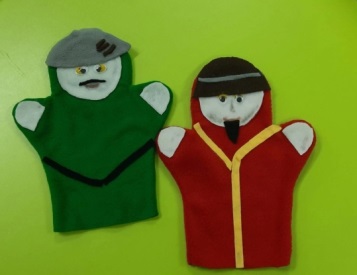 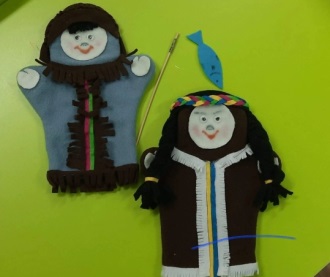 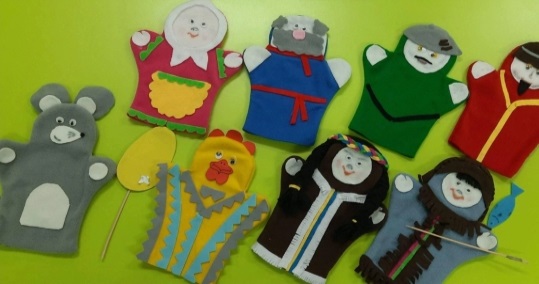 